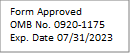 Content Domain: Radon Data from LabsRecommendations forNationally Consistent Data and MeasuresRevised: May 27, 2021 Data Dictionary for Data SubmissionLabs Radon DataNational Environmental Public Health Tracking NetworkData Dictionary for Data SubmissionLabs Radon DataNational Environmental Public Health Tracking NetworkCharacteristicDescriptionData SourcePrivate radon testing labsPurposeThis data set contributes to the Environmental Public Health Tracking Network. The Content Workgroup Radon Team identified nationally consistent data sources and developed a nationally consistent indicator and measures of radon in air. Geographic LevelCounty or census tractRestrictionsThis is a restricted access data set.Data will be displayed via the national public portal only when sufficient conditions have been met to protect data privacy.Last RevisedMay 27, 2021Instruction for UseThis data dictionary is a reference for creating the Radon data for submission. Refer to the Radon schema for the order of variables and final data structure.Labs Radon Data Dictionary Environmental Public Health TrackingLabs Radon Data Dictionary Environmental Public Health TrackingLabs Radon Data Dictionary Environmental Public Health TrackingLabs Radon Data Dictionary Environmental Public Health TrackingLabs Radon Data Dictionary Environmental Public Health TrackingLabs Radon Data Dictionary Environmental Public Health TrackingLabs Radon Data Dictionary Environmental Public Health TrackingField NameField DescriptionData TypeCode SchemeLegal ValuesField LengthRequiredHeader Information for LabsCode to identify the labStringXX01 - 502Required (provided by CDC)RowIdentifierAn identifier for each row of dataInteger1 – nnnnThe maximum RowIdentifier should be equal to the number of test results submitted for that year.Consecutive numerical identifier for each record in the dataset. N/ARequiredTestYearThe year the data are assigned to, i.e., the year analysis completedIntegerYYYYEx: 20184RequiredStateFIPSCodeState FIPS Code where test was takenStringXX01-502RequiredCountyFIPSCodeCounty FIPS Code where test was takenStringXXXXXA valid county FIPS Code for the state and county in which test was conducted5RequiredAddressPostalCode5-digit zip code and 4-digit extension code (if available)Stringxxxxx orxxxxx-xxxxExample: 19145 or 19145-5208 5 or 10Optional CensusTract				Consists of the 2- digit state FIPS code, the 3-digit county FIPS code and the 6-digit code for the census tractStringXXXXXEx: Census Tract 48201533701 is located in Harris County, Texas. The 48 is the FIPS code for Texas; the 201 is the FIPS code for Harris County; and the 533701 identifies the specific Census Tract. Alpha Numeric so that leading zeroes are not deleted. U=Unknown35RequiredDataIdentifierA unique identifier for each batch of Radon Test Results.StringXXXXXXXXXNine-character value consisting of numbers or letters identifying the batch9OptionalAddressIdentifier This is a unique ID that can be linked to the address but maintain confidentiality; this number represents an address level record but it is not the address.StringOne hundred character value (at a maximum) consisting of numbers or letters that link to a specific addressnnnnnn….String of integers and characters100RequiredTestResultIdentifierA unique identifier for each lab result, there may be multiple tests per address, this number will be unique for each testStringXXXXXXAny number character value (up to 20) that identifies a unique test result20RequiredTestStartDateThe date the test was begunIntegerYYYYMMDD; NC = not collectedEx: 201810228RequiredTestStopDateThe date the test endedIntegerYYYYMMDD; NC = not collectedEx: 201810258RequiredMeasureValueThe actual Radon measurementInteger  nnnnn.n-999=LLD (less than the limit of detection)0-10000.5, -9995,1RequiredMeasureUnitNameThe code that represents the unit for measuring Radon (pCi/L = picocuries per Liter) Note: look for conversion factor for Working Levels in How-To GuideIntegerPlease report only as 1= pCi/L for Radon 11RequiredTestMethodTypeCodeIdentifier of the type or category of test.                                                  Integer1 = pre-mitigation2 = post-mitigation3 = Not collected1, 2, 33RequiredReasonForTestThe reason the radon test is being conducted.Integer1=Real Estate Transaction2=Homeowner’s choice (personal knowledge)3=Legal requirement4=Real estate transaction and legal requirement5=Response to outreach/promotion6=Post-mitigation testAny of the codes in the Code Scheme column1 OptionalRealEstateTransactionIndicatorIndicator of the building being tested for radon due to a Real Estate transaction or not.                                                                                                       Integer1 = Yes
0 = No0, 11OptionalAddressPostalCode5-digit zip code and 4-digit extension code (if available)Stringxxxxx orxxxxx-xxxxExample: 19145 or 19145-5208 5 or 10Optional FloorLevelTestedThe floor level in the building where the Radon test was conducted.  StringB = BasementF1 = 1st floor F2 = 2nd floorF3 = 3rd floorF4 = above the 3rd floorO = Other  Any of the codes in the Code Scheme column2 OptionalBuildingPurposeCodeThe designator that represents the building purpose.                                TextR = ResidentialN = Non-residential/CommercialC = Community Water Supply this is a water sampleD = Daycare centerP = Daycare center in public schoolS = School H= HospitalG = Government buildingCU = Colleges or UniversitiesI = InstitutionalU = Unknown  Any of the codes in Code Scheme column2RequiredBuildingTypeCodeThe designator that represents the Type of the building tested; R1 buildings are unattached and R2 buildings are attached.  TextR1A = Mobile home
R1B = Single level home 
R1C = Multi level home
R1D = Other
R2A = Row house singleR3A = Row house multi-level
R2B = Town house
R2C = Duplex
R2D = Apartments and CondominiumsAny of the codes in the Code Scheme column3OptionalFoundationTypeCodeA designator used to uniquely identify the Foundation Type that facility occupies.                                                                                                          TextB = Basement
C = Crawlspace
S = Slab-on-grade
P = PierK= Skirted in pier
O = OtherAny of the codes in the Code Scheme column1OptionalTestDeviceLocationSpecific room in the house where the Radon test was conducted                                                                                                                                  TextMB = Master Bedroom 
BR = Bedroom
FR = Family Room
LR = Living Room
DR = Dining Room
SD = Study/Den/Office
BA = Basement
O = OtherAny of the codes in the Code Scheme column2OptionalDeviceTypeNameName of instrument or equipment used for the Radon test.                StringAC = Activated Charcoal Adsorption    AT = alpha track        ES = Short-term electret        EL = Long-term electret        CR = continuous radon monitor        CW = continuous working level monitor        LS = Charcoal Liquid Scintillation           WL = Working LevelCC = Charcoal CanisterGR = Grab Sample – RadonGW = Grab Sample – Working LevelRP = Radon Progeny Integrated Sampling Unit (RPISU)O= OtherAny of the codes in the Code Scheme column2OptionalCertifiedContractorIndicatorIndicator if the con- tractor performing the test is certified or not.Integer1 = Yes
0 = No0,11Optional